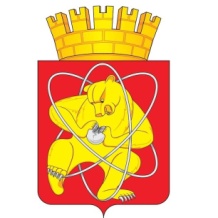 Городской округ «Закрытое административно – территориальное образование Железногорск Красноярского края»СОВЕТ ДЕПУТАТОВ ЗАТО г. ЖЕЛЕЗНОГОРСКРЕШЕНИЕ27 мая 2021                                                                                                                      № 8-82Р       г. ЖелезногорскО делегировании депутата Совета депутатов ЗАТО г. Железногорск в состав конкурсной комиссии по проведению конкурса социально значимых проектовВ соответствии со статьями 28, 29 Устава ЗАТО Железногорск, статьёй 83 Регламента Совета депутатов ЗАТО г. Железногорск, на основании решения постоянной комиссии по социальным вопросам от 19.05.2021, Совет депутатов РЕШИЛ:1. Делегировать в состав конкурсной комиссии по проведению конкурса социально значимых проектов депутата Совета депутатов ЗАТО г. Железногорск Шелепова Глеба Владимировича.2.  Решение вступает в силу с даты его принятия. 3. Контроль за исполнением решения возложить на председателя постоянной комиссии по социальным вопросам Г.В. Шелепова.Председатель Совета депутатовЗАТО г.Железногорск                                                                С.Д. Проскурнин